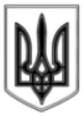 ЛИСИЧАНСКИЙ ГОРОДСКОЙ СОВЕТРАСПОРЯЖЕНИЕгородского головы«05» 02. 2014 р.	№ 55г. ЛисичанскО признании утратившим силу распоряжений городского головы № 176 от 12.06.2013 и № 172 от 05.06.2012Учитывая изменения, внесенные в постановление КМУ № 748 от 07.08.2013 «О внесении изменений и признании утратившим силу некоторых постановлений КМУ» в постановление КМУ №1218 от 03.08.1998 «Об утверждении Порядка разработки, утверждения и пересмотра лимитов на образование и размещение отходов», согласно которым из перечня приложений к заявлению на получение разрешения на размещение отходов с 30.10.2013 исключено разрешение органов местного самоуправления на эксплуатацию объекта обращения с опасными отходами, руководствуясь ст. 42 Закона Украины «О местном самоуправлении в Украине»:Распоряжения городского головы №176 от 12.06.2013 «О назначении уполномоченных представителей управления экономики на работу с АИС РДРХ» и №172 от 05.06.2012 «О назначении уполномоченных представителей разрешительных органов» считать утратившими силу.Отделу по вопросам внутренней политики, связям с общественностью и СМИ данное распоряжение опубликовать на официальном сайте Лисичанского городского совета.Контроль за выполнением данного распоряжения возложить на первого заместителя городского головы Шальнева А.Л.Секретарь городского совета	М.Л. Власов